Домашнее задание учителя-логопеда по развитию связной речи детей старшего дошкольного возраста (подготовительная к школе группа).Составление рассказа «Собака - санитар» по серии сюжетных картин.Ребенку предлагается разложить или назвать картинки в нужной последовательности.Ребенок рассматривает картинки с целью дать название будущему рассказу.—Как ты думаешь, в какое время могла произойти эта история: мирное или военное? (Во время войны.)—Что случилось с солдатом?—Куда он был ранен?—Кто пришел на помощь солдату?—Что сделал солдат, когда к нему подошла собака?—Почему собака оставила солдата?—Кого она привела с собой?—Что сделали санитары?—Как ты думаешь, что будет с солдатом?—Кого он должен благодарить?—Посмотри еще раз на картинки и скажи, кем солдат был на войне? В каких войсках он служил? (Пехотинцем.)—Как можно сказать о солдате, какой он? (Храбрый, выносливый, бесстрашный.)—Как можно сказать по-другому: солдат ... (боец).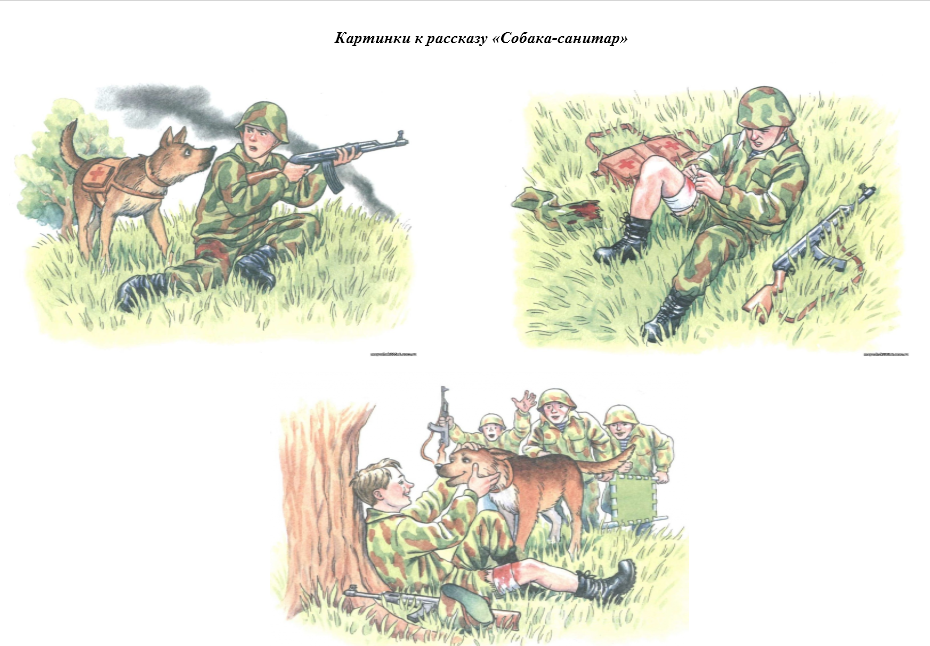 